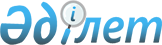 Ақтөбе облысы әкімдігінің кейбір қаулыларының күші жойылды деп тану туралыАқтөбе облысы әкімдігінің 2020 жылғы 12 наурыздағы № 101 қаулысы. Ақтөбе облысының Әділет департаментінде 2020 жылғы 16 наурызда № 6872 болып тіркелді
      Қазақстан Республикасының 2001 жылғы 23 қаңтардағы "Қазақстан Республикасындағы жергілікті мемлекеттік басқару және өзін-өзі басқару туралы" Заңының 27-бабына, Қазақстан Республикасының 2016 жылғы 6 сәуірдегі "Құқықтық актілер туралы" Заңының 27-бабына сәйкес, Ақтөбе облысы әкімдігі ҚАУЛЫ ЕТЕДІ:
      1. Осы қаулының қосымшасына сәйкес Ақтөбе облысы әкімдігінің кейбір қаулыларының күші жойылды деп танылсын.
      2. "Ақтөбе облысының жұмыспен қамтуды үйлестіру және әлеуметтік бағдарламалар басқармасы" мемлекеттік мекемесі заңнамада белгіленген тәртіппен:
      1) осы қаулыны Ақтөбе облысының Әділет департаментінде мемлекеттік тіркеуді;
      2) осы қаулы ресми жарияланғаннан кейін оны Ақтөбе облысы әкімдігінің интернет-ресурсында орналастыруды қамтамасыз етсін.
      3. Осы қаулының орындалуын бақылау Ақтөбе облысы әкімінің жетекшілік ететін орынбасарына жүктелсін.
      4. Осы қаулы оның алғашқы ресми жарияланған күнінен кейін күнтізбелік он күн өткен соң қолданысқа енгізіледі. Ақтөбе облысы әкімдігінің күші жойылды деп танылған кейбір қаулыларының тізбесі
      1. Ақтөбе облысы әкімдігінің 2015 жылғы 27 шілдедегі № 278 "Халықты әлеуметтік қорғау саласындағы мемлекеттік көрсетілетін қызметтер регламенттерін бекіту туралы" қаулысы (Нормативтік құқықтық актілерді мемлекеттік тіркеу тізілімінде № 4495 тіркелген, 2015 жылғы 8 қыркүйекте "Ақтөбе" және "Актюбинский вестник" газеттерінде жарияланған).
      2. Ақтөбе облысы әкімдігінің 2015 жылғы 27 қарашадағы № 436 "Тұрғын үй көмегін тағайындау" мемлекеттік көрсетілетін қызмет регламентін бекіту туралы" қаулысы (Нормативтік құқықтық актілерді мемлекеттік тіркеу тізілімінде № 4659 тіркелген, 2016 жылғы 13 қаңтарда Қазақстан Республикасы нормативтік құқықтық актілерінің "Әділет" ақпараттық-құқықтық жүйесінде жарияланған).
      3. Ақтөбе облысы әкімдігінің 2016 жылғы 7 сәуірдегі № 143 "Ақтөбе облысы әкімдігінің 2015 жылғы 27 қарашадағы № 436 "Тұрғын үй көмегін тағайындау" мемлекеттік көрсетілетін қызмет регламентін бекіту туралы" қаулысына өзгерістер енгізу туралы" қаулысы (Нормативтік құқықтық актілерді мемлекеттік тіркеу тізілімінде № 4907 тіркелген, 2016 жылғы 24 мамырда Қазақстан Республикасы нормативтік құқықтық актілерінің "Әділет" ақпараттық-құқықтық жүйесінде жарияланған).
      4. Ақтөбе облысы әкімдігінің 2016 жылғы 5 шілдедегі № 285 "Халықты әлеуметтік қорғау саласындағы мемлекеттік көрсетілетін қызметтер регламенттерін бекіту туралы" Ақтөбе облысы әкімдігінің 2015 жылғы 27 шілдедегі № 278 қаулысына өзгерістер мен толықтырулар енгізу туралы" қаулысы (Нормативтік құқықтық актілерді мемлекеттік тіркеу тізілімінде № 5023 тіркелген, 2016 жылғы 16 тамызда Қазақстан Республикасы нормативтік құқықтық актілерінің "Әділет" ақпараттық-құқықтық жүйесінде жарияланған).
      5. Ақтөбе облысы әкімдігінің 2016 жылғы 11 тамыздағы № 332 "Тұрғын үй көмегін тағайындау" мемлекеттік көрсетілетін қызмет регламентін бекіту туралы" Ақтөбе облысы әкімдігінің 2015 жылғы 27 қарашадағы № 436 қаулысына өзгерістер енгізу туралы" қаулысы (Нормативтік құқықтық актілерді мемлекеттік тіркеу тізілімінде № 5059 тіркелген, 2016 жылғы 19 қыркүйекте Қазақстан Республикасы нормативтік құқықтық актілерінің "Әділет" ақпараттық-құқықтық жүйесінде жарияланған).
      6. Ақтөбе облысы әкімдігінің 2017 жылғы 19 мамырдағы № 146 "Ақтөбе облысы әкімдігінің 2015 жылғы 27 шілдедегі № 278 "Халықты әлеуметтік қорғау саласындағы мемлекеттік көрсетілетін қызметтер регламенттерін бекіту туралы" қаулысына өзгерістер енгізу туралы" қаулысы (Нормативтік құқықтық актілерді мемлекеттік тіркеу тізілімінде № 5539 тіркелген, 2017 жылғы 1 шілдеде Қазақстан Республикасы нормативтік құқықтық актілердің электрондық түрдегі эталондық бақылау банкіде жарияланған).
      7. Ақтөбе облысы әкімдігінің 2017 жылғы 24 тамыздағы № 297 "Ақтөбе облысы әкімдігінің 2015 жылғы 27 қарашадағы № 436 "Тұрғын үй көмегін тағайындау" мемлекеттік көрсетілетін қызмет регламентін бекіту туралы" қаулысына өзгерістер енгізу туралы" қаулысы (Нормативтік құқықтық актілерді мемлекеттік тіркеу тізілімінде № 5654 тіркелген, 2017 жылғы 28 қыркүйекте Қазақстан Республикасы нормативтік құқықтық актілердің электрондық түрдегі эталондық бақылау банкіде жарияланған).
      8. Ақтөбе облысы әкімдігінің 2017 жылғы 27 қазандағы № 377 "Ақтөбе облысы әкімдігінің 2015 жылғы 27 шілдедегі № 278 "Халықты әлеуметтік қорғау саласындағы мемлекеттік көрсетілетін қызметтер регламенттерін бекіту туралы" қаулысына өзгерістер мен толықтырулар енгізу туралы" қаулысы (Нормативтік құқықтық актілерді мемлекеттік тіркеу тізілімінде № 5693 тіркелген, 2017 жылғы 27 қарашада Қазақстан Республикасы нормативтік құқықтық актілердің электрондық түрдегі эталондық бақылау банкіде жарияланған).
      9. Ақтөбе облысы әкімдігінің 2018 жылғы 12 наурыздағы № 120 "Ақтөбе облысы әкімдігінің 2015 жылғы 27 шілдедегі № 278 "Халықты әлеуметтік қорғау саласындағы мемлекеттік көрсетілетін қызметтер регламенттерін бекіту туралы" қаулысына өзгерістер енгізу туралы" қаулысы (Нормативтік құқықтық актілерді мемлекеттік тіркеу тізілімінде № 5903 тіркелген, 2018 жылғы 11 сәуірде Қазақстан Республикасы нормативтік құқықтық актілердің электрондық түрдегі эталондық бақылау банкіде жарияланған).
					© 2012. Қазақстан Республикасы Әділет министрлігінің «Қазақстан Республикасының Заңнама және құқықтық ақпарат институты» ШЖҚ РМК
				
      Ақтөбе облысының әкімі 

О. Уразалин
Әкімдігінің 2020 жылғы 12 наурыздағы № 101 қаулысына қосымша